O B A V I J E S TSjednica  Nastavničkog vijeća održat će se u srijedu  14. srpnja 2021.  u 12:30 u prostorima škole    Dnevni red:1. Potvrda zapisnika sjednica Nastavničkog vijeća održanih 29. lipnja 2020.          i   6. srpnja 2021.      2.  Utvrđivanje uspjeha nakon dopunskog rada- učenici upućeni na popravni rok u kolovozu;3. Zamolbe;4.  Razno.ravnateljicaNeda Bartulin, prof.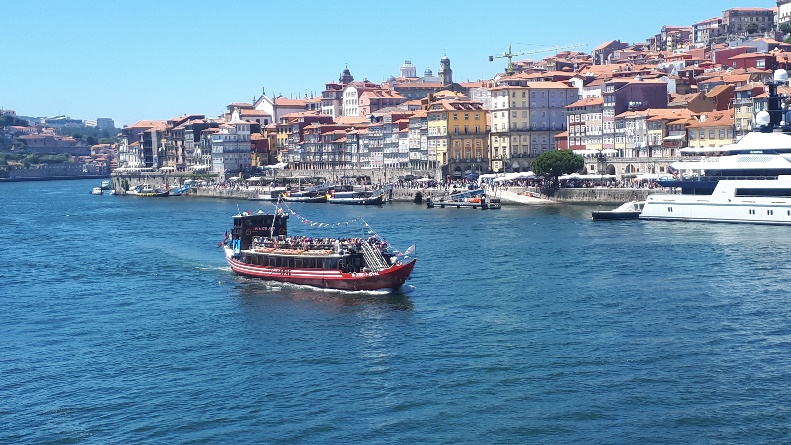 